Załącznik  do  IPRW  z dnia ............................................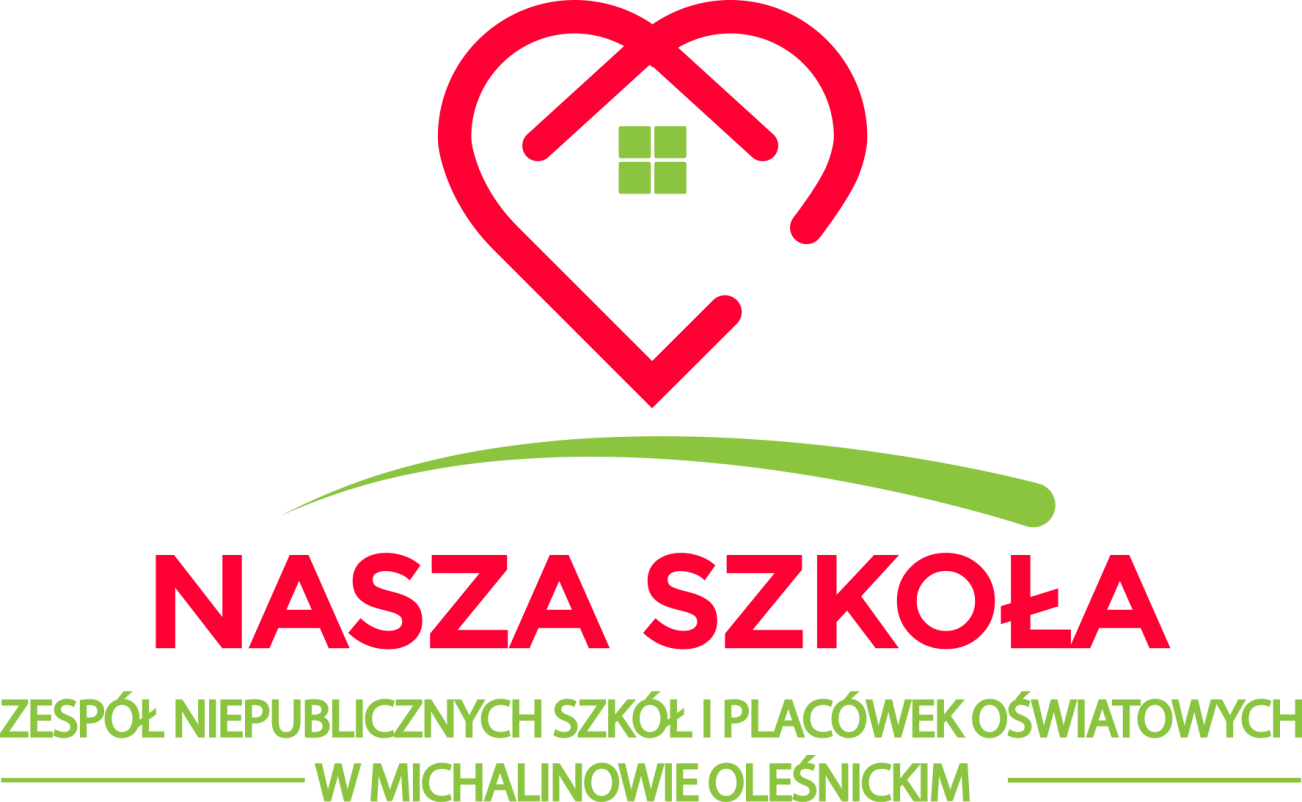 MODYFIKACJA  nr.................INDYWIDUALNEGO  PROGRAMU  ZAJĘĆ  REWALIDACYJNO – WYCHOWAWCZYCH  (IPRW)ZAKRES   MODYFIKACJI  ( wprowadzone  zmiany  dokonywane  w IPRW  dotyczą  jedynie  tych obszarów, działań, form wsparcia, celów itp., które ulegają zmianie.)FORMY  I  OKRES  UDZIELANIA   POMOCY PSYCHOLOGICZNO – PEDAGOGICZNEJModyfikacja  IPRW  opracowana została przez  Zespół Terapeutyczny  w składzie :                                                                                                                                                                                                                                                                                                         Dyrektor   ZNSiPO                                                                                                                                                                                                                                                                                                                    …………………………………………………..                                                                                                                                                                                                                                                                                                                          data , podpis                                                                                                       OŚWIADCZENIE  RODZICA/PRAWNEGO OPIEKUNAOświadczam, że:- zostałem/am zaproszony na posiedzenie Zespołu Terapeutycznego w celu współuczestnictwa w tworzeniu modyfikacji  IPRW- zapoznałem/am się z treścią modyfikacji  IPRW,- nie wnoszę zastrzeżeń do treści modyfikacji IPRW / wnoszę następujące  uwagi do modyfikacji IPRW*……………………………………………………………………………………………………………………………………………………………………………………………………………………………………………………………………………………………………………………………………………................................................................................................................................................................................................................................................................................................................................................................................................................................…- otrzymałem/am ksero modyfikacji IPRW / rezygnuję z otrzymania kserokopii modyfikacji IPRW*                                                                                                                                                                                                                                .....................................................................                                                                                                                                                                                                                                                       data , podpis rodzicaImię i nazwisko wychowanka ..............................................................................................................................Rok szk.............................................grupa wych................Imię i nazwisko wychowanka ..............................................................................................................................Rok szk.............................................grupa wych................Podstawa dokonania modyfikacji Ocena funkcjonowania uczestnika zajęć  z dnia ..............................Data posiedzenia  ZT w celu określenia zakresu niezbędnej modyfikacji IPRW:Przyczyna modyfikacji IPRW:CELE   REALIZOWANYCH   ZAJĘĆCELE   REALIZOWANYCH   ZAJĘĆCELE   REALIZOWANYCH   ZAJĘĆCELE   REALIZOWANYCH   ZAJĘĆOBSZAR  ZAJĘĆCELE    ZAJĘĆCELE    ZAJĘĆOCZEKIWANE EFEKTYOBSZAR  ZAJĘĆOGÓLNESZCZEGÓŁOWE / sposób  realizacji lub procedura osiągania celu /OCZEKIWANE EFEKTY1.Nauka nawiązywania kontaktów 2.Komunikowanie się z otoczeniem3.Usprawnianie  ruchowe i psychoruchowe w zakresie dużej i małej motoryki . Wyrabianie orientacji w schemacie własnego ciała i orientacji przestrzennej4.Osiąganie optymalnego poziomu samodzielności w podstawowych sferach życia5.Zainteresowanie otoczeniem , wielozmysłowe poznawanie otoczenia , nauka rozumienia zachodzących w nim zjawisk , umiejętność funkcjonowania w otoczeniu6.Umiejętność współżycia w grupie7.Nauka celowego działaniaFormy pomocy psychologiczno-pedagogicznej udzielanej  uczniowiOkres udzielania pomocy psychologiczno-pedagogicznej i wymiar  godzinzajęcia specjalistyczne (Wskazać, jakie.):logopedyczneinne o charakterze terapeutycznymporady i konsultacje dla rodziców z psychologiem/pedagogiem udzielane w zależności od aktualnej sytuacji i potrzebZAKRES  DOSTOSOWAŃZAKRES  DOSTOSOWAŃwarunki zewnętrzne (w tym stanowisko pracy)organizacja pracy na zajęciach motywowanie i ocenianiesprzęt specjalistyczny i środki dydaktyczneinneFORMY  I METODY  PRACYFORMY  I METODY  PRACYFORMY  I METODY  PRACYRodzaj zajęćFormy pracymetodyPodczas  obowiązkowych zajęć zespołowychZAKRES  WSPÓŁPRACY  Z  RODZICAMI (opiekunami prawnymi)ZAKRES  WSPÓŁPRACY  Z  RODZICAMI (opiekunami prawnymi)Działania wspierające rodzicówZakres współpracy nauczycieli i specjalistów z rodzicami w realizacji zadańZAKRES  WSPÓŁPRACY  Z  INSTYTUCJAMIZAKRES  WSPÓŁPRACY  Z  INSTYTUCJAMIZAKRES  WSPÓŁPRACY  Z  INSTYTUCJAMIZAKRES  WSPÓŁPRACY  Z  INSTYTUCJAMINazwa i dane kontaktowe instytucjiZakres współpracyOkres współpracyOsoby do kontaktuPoradnia Psychologiczno-PedagogicznaInne instytucjeSkład  Zespołu  Terapeutycznegonazwisko , imięSpecjalność/funkcjanp. nauczyciel, nauczyciel –wychowawca, nauczyciel- specjalista(jaki), rodzic, dyrektor, osoby zaproszone przez dyrektora lub rodzicówpodpis1.2.3.4.